PRÁCTICA _25_____________________________________________________________________________Pasos a seguir para realizar la prácticaAntes de inicializar esta práctica tenemos que cargar las  librerías que vamos a utilizar, en nuestro IDE. En nuestro caso nos hará falta la librería  LiquidCrystal_I2C.hExisten varias formas  hacerlo nosotros optamos por :Descargar el archivo .zip correspondiente  y descomprimir .Desde el entorno IDE. 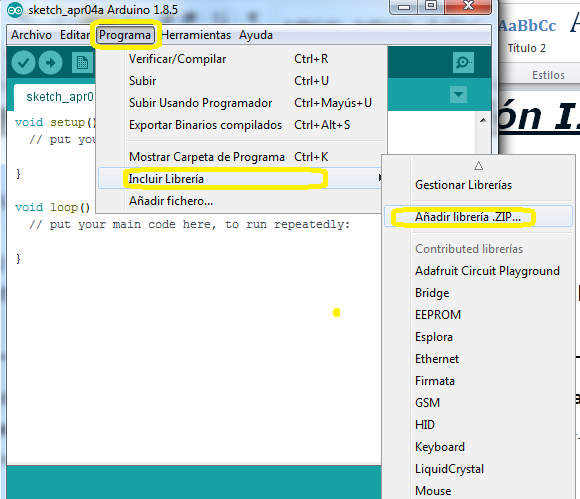 2. Analizar el código facilitado a continuación.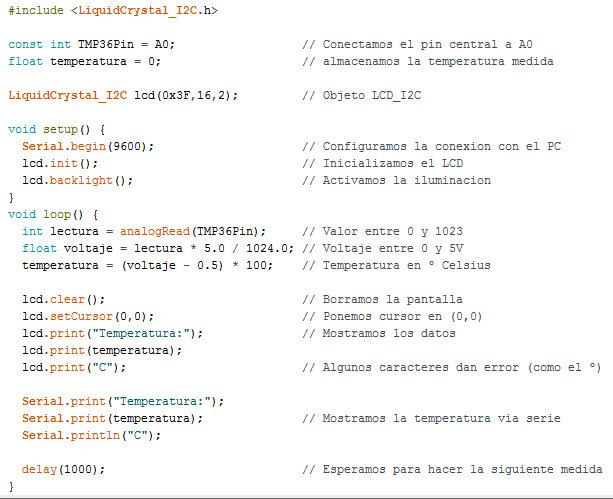 3.Analizar el circuito electrónico.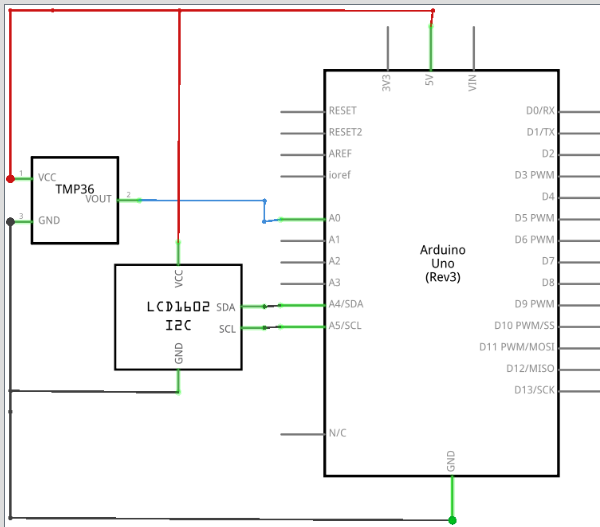 4. Montaje del circuito en fridzing.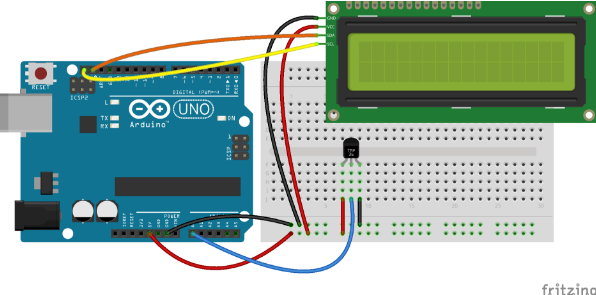 5. Montaje  del circuito en la placa protoboard.6. Buscar un proyecto done se utiliza la pantalla LCD.	6.1. Realiza los pasos  del 2 al 5.7. Es obligatorio añadir a esta práctica los datasheets y catálogos utilizados.8.  Es obligatorio añadir a esta práctica fotos y videos del funcionamiento de todos los circuitos montados.